СКВИРСЬКА МІСЬКА РАДАКиївської областіРІШЕННЯПро погодження надання платних послуг відділом державної реєстрації Сквирської міської радиКеруючись ст.26 Закону України „Про місцеве самоврядування в Україні”, відповідно до ст.34 Закону України «Про державну реєстрацію речових прав на нерухоме майно та їх обтяжень», до Закону України «Про свободу пересування та вільний вибір місця проживання в Україні», враховуючи погодження комісій, міська радаВ И Р І Ш И Л А:Погодити надання платних послуг відділом державної реєстрації Сквирської міської ради плати за проведення державної реєстрації прав, внесення змін до записів Державного реєстру прав та надання інформації з Державного реєстру прав, а саме:1.	За державну реєстрацію прав справляється адміністративний збір у такому розмірі:1)	за державну реєстрацію права власності на нерухоме майно (крім випадків державної реєстрації права власності на підприємство як єдиний майновий комплекс) у строк, визначенийстаттею 19 Закону України «Про державну реєстрацію речових прав на нерухоме майно та їх обтяжень», - 0,1 розміру мінімальної заробітної плати; за державну реєстрацію права власності на підприємство як єдиний майновий комплекс у строк, визначений статтею 19 цього Закону, - 1 мінімальна заробітна плата;2)	за державну реєстрацію права власності на підприємство як єдиний майновий комплекс у строк 7 робочих днів - 5 мінімальних заробітних плат;за державну реєстрацію права власності на підприємство як єдиний майновий комплекс протягом 24 годин, крім вихідних та святкових днів, з моменту прийняття заяви - 10 мінімальних заробітних плат;3)	за державну реєстрацію права власності (крім випадків державної реєстрації права власності на підприємство як єдиний майновий комплекс) у строк 2 робочі дні - 1 мінімальна заробітна плата;за державну реєстрацію права власності (крім випадків державної реєстрації права власності на підприємство як єдиний майновий комплекс) протягом 24 годин, крім вихідних та святкових днів, з моменту прийняття заяви - 2 мінімальні заробітні плати;за державну реєстрацію права власності (крім випадків державної реєстрації права власності на підприємство як єдиний майновий комплекс) протягом 2 годин, крім вихідних та святкових днів, з моменту прийняття заяви - 5 мінімальних заробітних плат;4)	за державну реєстрацію речових прав, похідних від права власності, у строки, визначені цією статтею, - 50 відсотків адміністративного збору за державну реєстрацію права власності;5)	за державну реєстрацію обтяжень у строк, визначений статтею 19 Закону України «Про державну реєстрацію речових прав на нерухоме майно та їх обтяжень», - 0,05 розміру мінімальної заробітної плати;за державну реєстрацію обтяжень протягом 2 годин, крім вихідних та святкових днів, з моменту прийняття заяви - 0,5 розміру мінімальної заробітної плати;6)	за внесення змін до записів Державного реєстру прав, у тому числі виправлення технічної помилки, допущеної з вини заявника, - 0,04 розміру мінімальної заробітної плати.Адміністративний збір справляється у відповідному розрахунку від мінімальної заробітної плати у місячному розмірі, встановленому законом на 1 січня календарного року, в якому подаються відповідні документи для проведення державної реєстрації прав, та округлюється до найближчих десяти гривень.За державну реєстрацію права власності на частку у праві спільної власності на об’єкт нерухомого майна адміністративний збір сплачується в повному розмірі.У разі відмови у державній реєстрації прав та їх обтяжень адміністративний збір не повертається.У разі відкликання заяви про державну реєстрацію прав та їх обтяжень адміністративний збір підлягає поверненню.3.	Розмір плати за надання інформації з Державного реєстру прав та порядок її використання встановлюються п.2. постанови Кабінету Міністрів України №1127 від 25 грудня 2015 року:1)	Установити розмір плати за надання інформації з Державного реєстру речових прав на нерухоме майно:за надання інформації у паперовій формі — 0,025 розміру мінімальної заробітної плати;за надання інформації в електронній формі — 0,0125 розміру мінімальної заробітної плати;за надання інформації адвокатам, нотаріусам та їх помічникам (під час вчинення нотаріальних дій з нерухомим майном, об’єктом незавершеного будівництва) шляхом безпосереднього доступу до Державного реєстру речових прав на нерухоме майно — 0,04 розміру мінімальної заробітної плати.Плата за надання інформації з Державного реєстру речових прав на нерухоме майно справляється у відповідному розрахунку від мінімальної заробітної плати у місячному розмірі, встановленому законом на 1 січня календарного року, в якому така інформація отримується, округлюється до гривні та зараховується до державного бюджету у порядку, встановленому Бюджетним кодексом України. Органи державної влади, органи місцевого самоврядування, суди, органи прокуратури, органи Служби безпеки України, Національний банк України, органи Національної поліції, Національне антикорупційне бюро України, Національне агентство з питань запобігання корупції звільняються від плати за надання інформації з Державного реєстру прав у зв’язку із здійсненням ними повноважень, визначених законом.4.	Звільняються від сплати адміністративного збору під час проведення державної реєстрації речових прав:1)	фізичні та юридичні особи - під час проведення державної реєстрації прав, які виникли та оформлені до проведення державної реєстрації прав у порядку, визначеному цим Законом;2)	громадяни, віднесені до категорій 1 і 2 постраждалих внаслідок Чорнобильської катастрофи;3)	громадяни, віднесені до категорії 3 постраждалих внаслідок Чорнобильської катастрофи, які постійно проживають до відселення чи самостійного переселення або постійно працюють на території зон відчуження, безумовного (обов’язкового) і гарантованого добровільного відселення, за умови, що вони станом на 1 січня 1993 року прожили або відпрацювали в зоні безумовного (обов’язкового) відселення не менше двох років, а в зоні гарантованого добровільного відселення - не менше трьох років;4)	громадяни, віднесені до категорії 4 потерпілих внаслідок Чорнобильської катастрофи, які постійно працюють і проживають або постійно проживають на території зони посиленого радіоекологічного контролю, за умови, що станом на 1 січня 1993 року вони прожили або відпрацювали в цій зоні не менше чотирьох років;5)	інваліди Великої Вітчизняної війни, особи із числа учасників антитерористичної операції, яким надано статус інваліда війни або учасника бойових дій, та сім’ї воїнів (партизанів), які загинули чи пропали безвісти, і прирівняні до них у встановленому порядку особи;6)	інваліди I та II груп;7)	Національний банк України;8)	органи державної влади, органи місцевого самоврядування;9)	інші особи за рішенням сільської, селищної, міської ради, виконавчий орган якої здійснює функції суб’єкта державної реєстрації прав.5.	За реєстрацію, зняття з реєстрації місця проживання сплачується адміністративний збір: у разі звернення особи протягом встановленого Законом України «Про свободу пересування та вільний вибір місця проживання в Україні» строку - у розмірі 0,0085 розміру мінімальної заробітної плати; у разі звернення особи з порушенням встановленого цим Законом строку - у розмірі 0,0255 розміру мінімальної заробітної плати. У разі реєстрації місця проживання одночасно із зняттям з попереднього місця проживання адміністративний збір стягується лише за одну адміністративну послугу та зараховується до місцевого бюджету за новим місцем проживання.Контроль за виконанням рішення покласти на начальника відділу державної реєстрації Сквирської міської ради Яремко М.В.Міський голова			В.А. Скочком. Сквира31 березня  2016 року№136-7-VІІ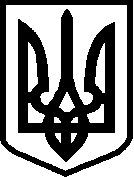 